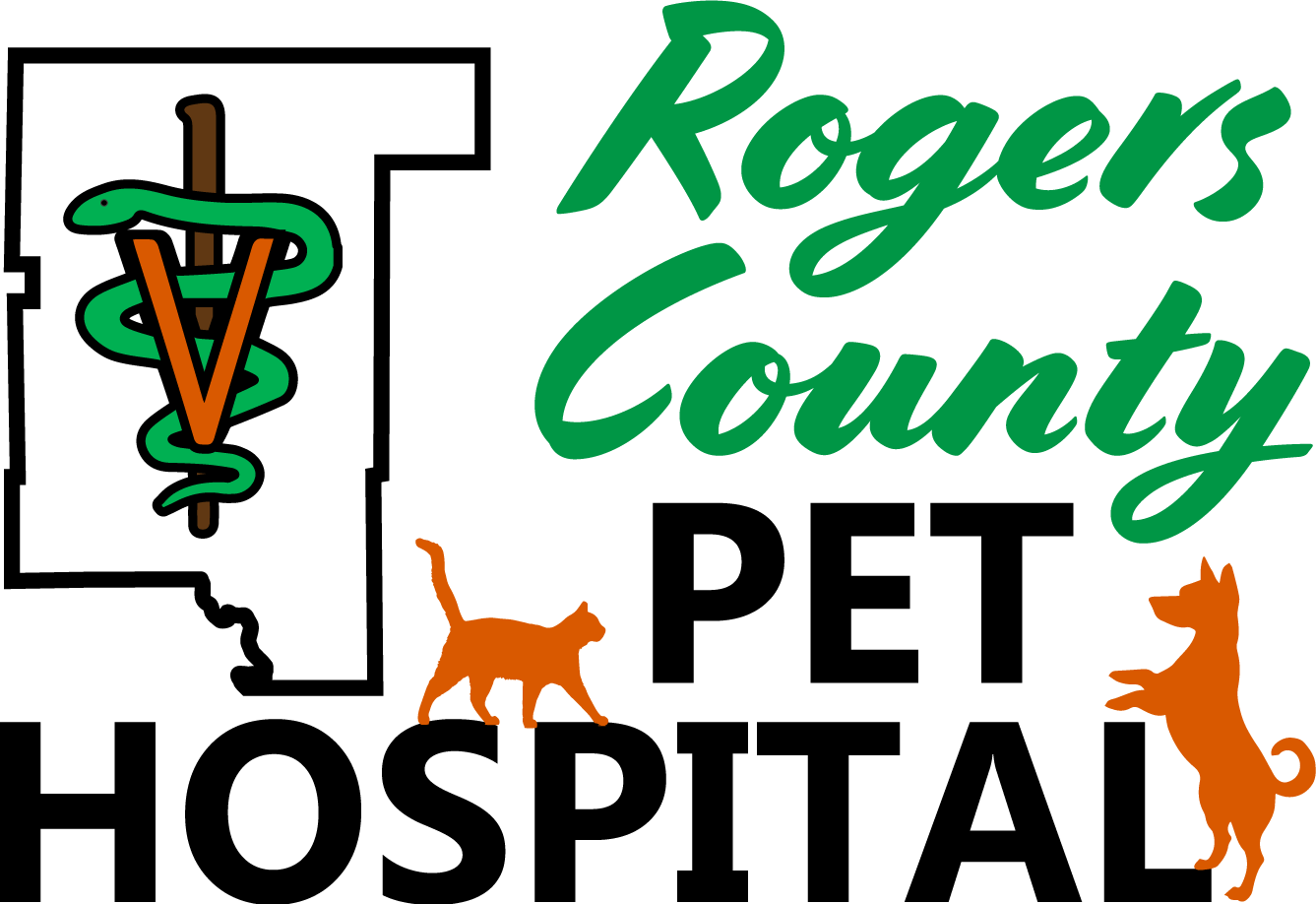 New Client/Patient Registration FormWelcome to Rogers County Pet Hospital! Thank you for giving us the opportunity to care for your pets. Please read and fill out this form completely so that we may better serve you.Date: _______________________Name: __________________________________      Spouse/Co-Owner:____________________________Address: _____________________________________      City/State/Zip: __________________________        Phone #s	Home: ____________________  Cell:_____________________  Work:_________________E-mail(s): ______________________________________________________________________________What is the best form of contact for you?  Home # 	  Cell #	     Work # 	            EmailHow did you learn of our hospital?   Yellow Pages		Office Sign	 	Billboard 	       Internet	Facebook		 Referral  (who may we thank?)_______________________________Other person(s) authorized to order treatment or obtain information (optional)Name: ____________________________________      Phone #:_______________________________Address: ___________________________________      City/State/Zip: _________________________Please list all of your pets we are seeing today.Have you taken your pet(s) to a veterinarian before?  Yes   No   If yes, where? May we obtain previous records? _________________________________Any previous serious illnesses or surgeries? _____________________________________________________________	Any known allergies?	_________________________________________________________________________________Is your pet on any medications (including flea/tick/heartworm prevention)?   __________________________________	Current diet (please include treats & supplements):____________________________________________________________ I authorize Rogers County Pet Hospital to post pictures of my pet on their website & social media pages.NameSpeciesBreedColorDOB orAgeSexSpayed or Neutered?Indoor/Outdoor